                                                 	      Call for Nominations                              						       BOARD OF DIRECTORS - TREASURER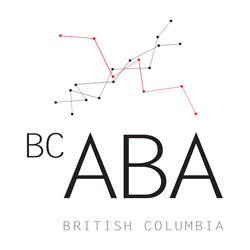              TERM:  January, 2021 – March, 2023BC-ABA is holding an immediate election for its Board of Directors for the position of Treasurer. The successful candidate will be notified on January 1, 2021 and the results will be formally announced at the 14th Annual BC-ABA Conference in March 2021We are looking for individuals who are interested in fulfilling the Treasurer Position on the Board of Directors of the BC-ABA:To function in British Columbia, Canada, as the liaison with, and representative of the Association for Behavior Analysis International (ABAI).To advance behaviour analysis in the province of British Columbia. BC-ABA's interests lie in basic science focusing on principles governing human and nonhuman behaviour (i.e., the experimental analysis of behaviour) as well as applied science focusing on application of those principles for improvement of socially important problems (applied behaviour analysis), and disseminating this information to stimulate interest in and correct misunderstandings of behaviour analysis in the general public.To work towards the regulation of behaviour analysis practitioners in British Columbia.The following positions are in need of nominees –For a description of the roles and responsibilities of each position on the BC-ABA Board of Directors, please refer to the document, “BC-ABA Board of Directors Roles and Responsibilities.” If you or someone you know would be a good candidate for the BC-ABA Board of Directors please complete the form below and send via mail or email by January 15th, 2021. Each member may propose no more than 4 nominees per position.  Please complete a separate form for each nominee. *Only student members may be nominated for the position of Student Representative.                                                         Call for Nominations   BOARD OF DIRECTORS- TREASURER              TERM: January, 2021 – March, 2023Deadline for nominations is November 27th, 2020.PositionTermCriterionTreasurerAvailable Now!December 2020 – March 2023*3 year term to allow for overlap of new Treasurer in 2023Full MemberFor Position of:TREASURERName of Nominating Member:Name of Nominee:Title:Mailing AddressHome Address       Work Address       (check one)Street Address:City, Province:Phone Number:Fax Number:Email Address:Member :Full          StudentIs the nominee a member of ABAI in good standing? (required)Bio (required) – 200 Words or less